MAIRIE DE SAULXURES-SUR-MOSELOTTE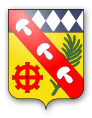 FICHE D’INSCRIPTION (À remettre au service Jeunesse et Sports en Mairie)Je soussigné,NOM-PRENOM du responsable légal.…………………………………………………………Adresse : …………………………………………………      Code Postal : …….			Ville : ……………………	Téléphone : ……………………………………………Mail :…………………………………..…………………………………………………….Confirme l’inscription à :	ANIM ADOS		 Session : FévrierDe mon (mes) enfant(s) :NOM-PRENOM :……………………………………………………………………………………………………………………………………………………………………………………………………Date de naissance :…………………………………………………………………………………………………Pour la/les période(s) : 		JOURNEE					       DEMI-JOURNEE            	    Semaine : 07/02 au 11/02 	                                  Semaine : 07/02 au 11/02A Saulxures, le ……………………………									SignatureService Jeunesse et Sports CADET Guillaume : 03.29.24.61.18/ 06.07.78.69.64Adresse email : guillaumecadet@saulxures-sur-moselotte.fr